Коробченко Татьяна Васильевна, Государственное бюджетное  специальное (коррекционное)  образовательное учреждение для обучающихся, воспитанников с ограниченными возможностями здоровья, специальная (коррекционная) общеобразовательная школа-интернат (VII вида) № 8 Пушкинского района Санкт-Петербурга, учитель-логопед ЗРИТЕЛЬНО-СЛУХОВАЯ ДИФФЕРЕНЦИАЦИЯ СТРОЧНЫХ РУКОПИСНЫХ БУКВ «П-Т» В СЛОВАХ, ПРЕДЛОЖЕНИЯХ, ТЕКСТЕ. ИГРА «ПРЕСТУПЛЕНИЕ»Предмет (направленность): логопедия Возраст детей: 3 класс коррекционной школы, 9-10 летМесто проведения: класс.Логопедическая тема: Зрительно-слуховая дифференциация   строчных  рукописных букв п–т     в словах, предложениях, тексте.Лексическая тема:  Игра «Преступление».	Грамматическая тема: Ударение.Цель: Дифференциация рукописных букв п–т на  письме.Задачи:  Образовательные:-Учить различать звуки [П-Т], буквы п  – т на письме. -Научить конструировать буквы  п, т. -Закреплять знания учащихся об ударении, закреплять навык        постановки  ударения.              Коррекционные: -Развитие временных отношений, зрительно- пространственных   восприятия. -Развитие зрительного  гнозиса и мнезиса.-Развитие конструктивной деятельности.-Развитие фонематического анализа, синтеза.           -Развитие умения составлять словосочетания.  -Развитие высших психических функций. Воспитательные:-Развитие навыка самоконтроля.-Воспитание умения слушать и слышать друг друга.Оборудование: Магнитная доска, карточки с буквами   «п» и «т»,  бумажные элементы букв «п»,«т»,    карточки с заданиями для индивидуальной работы,  цифры 2 и 3, толковый словарь русского языка С.И.   Ожегова и Н.Ю. Шведова, ящик с фасолью,   ящик с песком, цветные счётные палочки   Х.Кюизенера для игры с песком, фигурки-   игрушки для игры в песке,  предметы для  игры в ящике с                фасолью, следы с буквами, картинки –   отпечатки рук,  условные обозначения.Содержание занятия I. Организационный момент. Приветствие.(На полу кабинета  - разные по размеру следы неизвестного человека.)1. Развитие фонематических процессов. -Ребята, сегодня ночью кто-то пробрался ко мне в кабинет. Посмотрите на пол. Сколько следов? Кто это мог быть?Расположите следы  в следующем  порядке – от большого к маленькому.  Переверните следы  и прочитайте слово. (Ответ: ЖУЛИКИ)2. Закрепление  знания  временных  отношений.-Первым сядет тот за стол, кто назовёт месяц, следующий за январём.-Вторым сядет тот, кто назовёт второй день недели.-Третьим сядет тот, кто назовёт год предшествующий 2013 году. -Четвёртым сядет тот, кто назовёт число, стоящее между 27 и 29. 3. Сообщение логопедической темы.1) Развитие пространственных представлений. «Иди по стрелке» (чтение слова). -Помогите мне разобраться в этом непростом  запутанном деле. Необходимо провести тщательное…? (Ответ: РАССЛЕДОВАНИЕ)(По кабинету развешены отпечатки рук неизвестного человека)-Ребята, посмотрите, сколько отпечатков  своих   рук жулик оставил  в кабинете?-Помогите  обнаружить следы преступления.-Первый отпечаток руки жулика находится под  зеркалом и возьмёт его тот, в чём имени 5 звуков.-Прочитай на обратной стороне отпечатка задание,  которое необходимо выполнить.  2) Работа с деформированным словом.(Учащиеся соотносят буквы с  цифрами по порядку и узнают имя жулика.) -Откроем тетради и запишем число.  4. Уточнение связи звука и буквы.1). Характеристика звуков.-Второй отпечаток руки бандита находится слева  от интерактивной доски и возьмёт тот, в чём имени 1 звук совпадает с 1-м звуком грабителя.-Прочитай на обратной стороне отпечатка задание,  которое необходимо выполнить.-Имя бандита – Патрик. Какой звук на первом месте в слове? -Дать характеристику звуку [п].-Какая строчная буква обозначает звук [п]?-Какой звук на третьем месте в слове?-Дать характеристику звуку [т].-Какая строчная буква обозначает звук [т]? (Учащиеся в тетрадях на карточках проводят линии от букв к характеристикам.)-Определите тему занятия. 2). Сравнение букв п – т по начертанию.-Посмотрите на букву п. Из каких элементов состоит эта буква?-Посмотрите на букву т. Из каких элементов состоит эта буква? 3). Произнесение и письмо букв  в воздухе ручкой.4). Условные обозначения букв «п» - 2, «т» - 3.5). Конструирование и реконструирование букв.А) Выбрать нужные элементы букв, сложить буквы.Б) Разобрать, оставить только одинаковые элементы.II. Основная часть.1. Развитие пространственных представлений и конструктивной деятельности.  Работа со словом-исключением.-Третий отпечаток руки  находится над зеркалом и возьмём его тот, в чём имени 3-й звук [М].-Прочитай на обратной стороне отпечатка задание, которое необходимо выполнить.-С помощью какого устройства грабитель оказался в школе? (На доске - ИЗОГРАФ к слову «ПАРАШЮТ») -Сложите разрезную картинку. (парашют).2. Работа по развитию слухового внимания.-Во время совершения разбойного нападения разбойник внимательно прислушивался к звукам, которые его окружали. -Я буду называть звуки, слоги, слова, а вы заполните слева - направо клетки квадрата крестиками и точками. Если услышите звук [П] – точка, звук [Т] – Х. Выполнив задание, вы узнаете куда пытался проникнуть злодей. (Ряд звуков:   Т  Т  Т\\Т  П  Т  Ряд слогов:   ТА-ТО-ТУ\\  ПО-ПУ-ТИ  Ряд слов:       ПАЛКА, ТАНК, ПОЛКА                         ТИНА, ПОРОХ, СПИНА)- Изображение какой цифры  получилось? - Грабитель проник в кабинет № 9.3. Динамическая пауза. Зрительная гимнастика.-Проникнув в школу, разбойник хотел унести с собой некоторые предметы. К сожалению, изображения предметов не видны полностью.Выставляется пособие «Муха» с 9-ю предметами. По инструкции логопеда учащиеся отгадывают предмет по незаконченному контуру. Если в названии предмета - [П], ученик подпрыгивает, [Т]-приседает. Выставляются условные обозначения: П - Т -  (Предметы: пылесос, самолёт, гитара, сапоги, телефон, пиджак, лампа, автомобиль, пила).4.  Дифференциация букв п  – т на уровне слова.1)Развитие мелкой моторики рук, зрительного внимания.-Не удалось преступнику унести задуманные предметы. Вместо этого он спрятал другие предметы. (Выставляется ящик с фасоль. Учащиеся по очереди находят в ящике предметы).(Каждый ученик получает карточку со словами, в которых пропущены буквы п – т и с закодированным в виде точек рисунком).-Вставьте в слова пропущенные буквы п – т.Если в слове пропущена буква п, найдите цифры, указанные в колонке «п». Если в слове пропущена буква т, найдите цифры, указанные в колонке «т». На рисунке отыщите точки, которые стоят около этих цифр. Соедините точки прямыми линиями. Соединив все точки, вы получите рисунок и сможете узнать, какой опасный предмет был у преступника во время ограбления.  Запишите слово «пистолет» на пустой строке в таблице, поставьте ударение.5. Развитие мыслительных процессов.-Четвёртый отпечаток руки находится справа от зеркала и возьмём его тот, в чём имени 3-й звук [Т].-Прочитай на обратной стороне отпечатка задание, которое необходимо выполнить.-Разбойник решил избавиться от оружия и спрятал его. А где? Вы узнаете, расшифровав ребус.6. Закрепление пространственных представлений. (Выставляется ящик с песком и фигурками).  -Используя карту, определить правильный путь к спрятанному оружию. Подсказка: номер дорожки связан с количеством элементов у букв п-т .Учащиеся выкладывают полоски синего цвета по песку, ориентируясь по карте.7. Игра «Найди, что спрятано». Развитие диафрагмального дыхания.-Набирай воздух через нос, не поднимая плечи, и надувай живот «шариком». Старайся так дуть, чтобы воздушная струя была очень долгой. (Игрушка «пистолет» засыпается тонким слоем песка.)8. Развитие оптико-пространственных представлений и навыков слогового и звукобуквенного анализа и синтеза.-Пятый отпечаток руки находится на левой дверце мебельной стенки и возьмём его тот, в чём имени последний звук [С].-Прочитай на обратной стороне отпечатка задание, которое необходимо выполнить.-Грабитель ходил на тренировочные стрельбы… А куда? Отгадайте.  (Перед учащимися игра «Ромб».)  -Прослушав инструкцию, попробуйте составить слово из букв, которые находятся в ромбах. Нижний ромб – буква посередине, левый ромб – буква внизу, правый ромб – буква слева. 9. Гимнастика для глаз.-Перед Вами мишень. Сейчас прозвучат выстрелы из пистолета разбойника. Внимательно проследите глазами за движением каждой пули. Запомните количество выстрелов и направление движения каждой пули. После просмотра по памяти зарисуйте в тетради с помощью стрелок направление движения каждой пули.10.Работа с деформированными пословицами.-Мне хочется, чтобы Патрик встал на путь исправления. Я подготовила карточки с пословицами, но в них перепутались начало и конец предложений.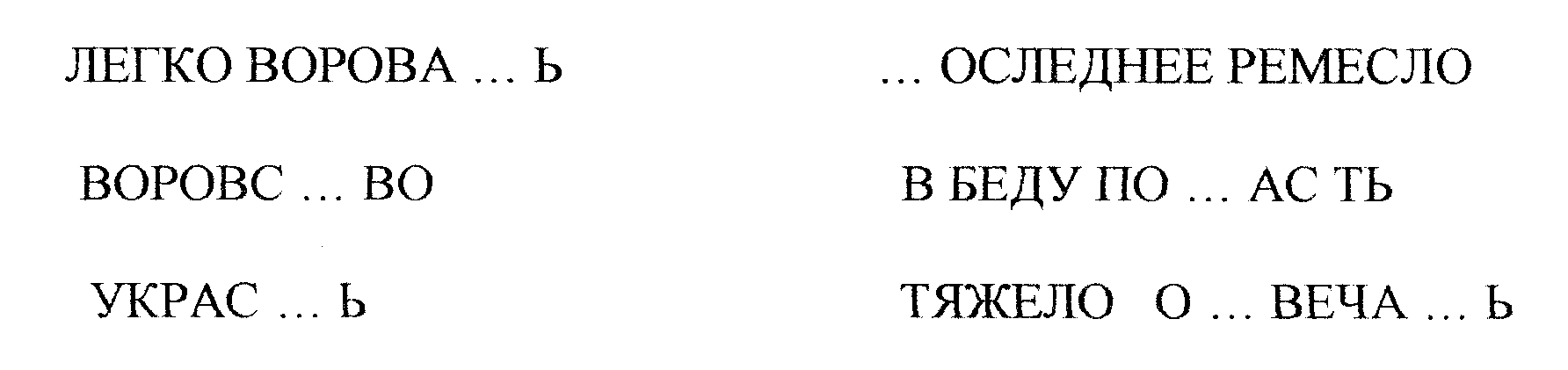 -Помогите вставить буквы п - т, собрать пословицы и объяснить их смысл. Поставить в словах ударение. 11.Дифференциация букв п  – т на уровне текста.-Я подготовила послание для бандита, но в нём перепутались буквы п – т. Исправьте ошибки и объясните смысл моего стихотворения. (У каждого ученика – карточка с посланием.)Все законы соблюдапьИ трава не нарушапь – Эпо  взрослые и депиДолжны свяпо вытолняпь! 12. Развитие логического мышления.-Пятый отпечаток руки находится справа от интерактивной доски, и возьмём его тот, в чём полном имени 3 слога.-Прочитай на обратной стороне отпечатка задание, которое необходимо выполнить.-По электронной почте я получила фото бандитов. Определите разбойника Патрика по описанию. Он не в женском костюме, на его лице нет усов, он не имеет головного убора.III. Итог занятия.СЛОВАптГРАНА ... А1 – 41 - 2                … ЕРО2 - 32 - 5МОНЕ … А3 – 5  3 - 4БУ … ЫЛКА4 – 64 - 5КОМ … АС 5 – 64 - 6ЦЕ … Ь6 – 7 6 - 8БО … ИНОК7 - 97 - 8 … УШКА8 - 99 -8 